Green Lake’s July Fourth
Street Parade & Boat Parade Registration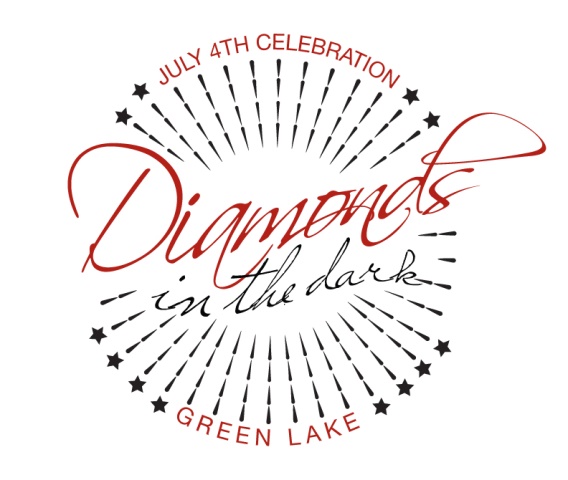 The “American Heroes” themed Boat Parade will line up at 12:45 p.m., Commence on the water from Sunset Park (inlet) at 1:00 p.m. and travel along the north shore into Dartford Bay and Arrive at Approximately 1:45 p.m.
The annual Downtown Fourth of July Parade Entrants will assemble at the County Fairgrounds at 3:00p.m.for registration and lineup. The parade will begin promptly at 4:00 p.m.Please indicate below if you would like to participate in one, or both parades.Name: _____________________________________________________________Address: ___________________________________________________________City: ____________________________State:____________Zip:_______________Phone: ___________________________ Email: ____________________________Please check your interest:⃝	Downtown Parade	Description of entry for parade:	______________________________________________________________________⃝	Boat Parade	Description of boat entry for parade: 	______________________________________________________________________
I__________________________ plan to participate in the July 4th Parade, which will be held on Friday, July 4th, 2015 at either 1:00 p.m. and/or 4:00 p.m. I understand the organizers of the event; Green Lake Area Chamber of Commerce, City of Green Lake and County of Green Lake are to be held in no way responsible for loss, damage or injury which may be incurred as a result of my participation. I agree to provide the Green Lake Area Chamber of Commerce with a certificate of insurance, and will follow all rules and regulation provided by organizers to insure a safe and fun-filled event for all.___________________________________		___________
Signature of participant					Date
___________________________________		___________
Signature of Guardian (If under 18 years of age)			Date